Индивидуальное логопедическое занятие                                            на тему: «Путешествие мышки  Шуни»                                                         Цель: автоматизация звука [ш] в прямых и обратных слогах, в словах.Задачи: Закрепление знаний о механизме образования звука [ш], его акустических особенностях. развитие и укрепление речевой моторики. Закрепление условно – рефлекторных связей на данный артикуляционный уклад. Развитие мелкой моторики, дыхания и голоса, закрепление правильного произношения фонемы [ш] в изолированном виде, в слогах, в словах. Развитие и закрепление фонематического слуха на акустический образ данной фонемы. Обучение  звуко-слоговому анализу. Воспитывать усидчивость, трудолюбие, целеустремленность. Оборудование: зеркало, карта-путешествие, слоговые дорожки, карточки с буквами, предметные картинки, сюжетные картинки, карандаши. Ход занятияI. Организационный момент- Здравствуй!  Сегодня нас ждет необычное занятие, ты встретишься с маленькой мышкой, и вы отправитесь с ней в небольшое путешествие, а помогать вам в пути будет вот этот звук [ш], а в конце путешествия тебя ждет сюрприз.II. Актуализация опорных знаний                                      1. Уточнение артикуляции звука [ш] - Скажи, пожалуйста, что делают наши губки, когда мы произносим звук [ш]? Ответ ребенка: Округляются.- Что делает язычок, поднимается вверх или опускается вниз? Ответ ребенка: Поднимается вверх.   - Язычок поднимается в форме чашечки.                            2. Характеристика звука [ш] по схеме(звук [ш] – согласный, потому что во рту преграда, глухой, потому что горлышко молчит, всегда только твердый).III. Основная часть- Перед тобой карта, она поможет не сбиться с пути и выполнить все задания правильно. Что ты видишь в самом начале пути?                                                                1. Артикуляционная гимнастика (Специальные артикуляционные упражнения).- В этом домике живет мышка - Шуня. Мышка проснулась, потянулась, открыла окошко и вышла на крыльцо (упражнения «окошко», «блинчик»); увидела «качели»  и,  пошла пить чай с вареньем. – Ах, какое вкусное варенье, выпила одну чашку чая, вторую чашечку чая, третью чашечку чая  и подошла к двери («парус»). 2. Работа над дыханием- Вышла мышка на крыльцо, а там такой свежий воздух, давай, и мы подышим, но дышать мы будем правильно, воздух набираем носом, а выдыхаем на «чашечку», выдох будет длительным и плавным.3. Автоматизация  изолированного звука- Что ты видишь прямо перед домом? Ответ ребенка: Листочки.- Мышка побежала по листьям и начала шуршать, давай и мы прошуршим, но шуршать мы будем очень громко, я начинаю, а ты продолжаешь.Мы-шь, камы-ш, ду-ш, каранда-ш, ланды-ш, малы-ш.- А что это здесь впереди? 4. Физминутка- Мышка очень любит слушать, как шуршат камыши, давай и мы прошуршим. Руки  поднимаем вверх:ША-ШО    ШУ-ШИ     УШ-ОШША-ШО-ШУ          АШ-ОШ-УШ- Мышка хочет отдохнуть и просит тебя почитать ей слоговые песенки.5. Автоматизация звука [ш] в прямых и обратных слогах.  - А кто это спрятался в камышах?- Давай поможем убежать нашей мышке от кошки.- Вернуться домой обратной дорогой мы не можем, ведь в камышах нас ждет кошка. Пойдем короткой дорогой, но для этого нам нужны карандаши. Давай сначала разомнем наши ручки.Карандаш в руках катаюМежду пальчиков верчу,Непременно каждый пальчикБыть послушным научу.- Посмотри, здесь есть незаметная дорога, соедини линии карандашом, чтобы наша мышка прошла по этой дорожке.- Вот и вернулась мышка домой, а войти не может, помоги ей войти, выполнив следующие задания. -Определи, где находится звук [ш] (в начале, в середине или в конце словаУпражнение «Рифмы».Ши-ши-ши, ши-ши-ши — вот играют ....Уш-уш-уш, уш-уш-уш — я приму горячий .... Аш-аш-аш, аш-аш-аш — это синий ....Ишни-ишни-ишни — созревают	Шок-шок-шок, шок-шок-шок — разбудил нас ....IV. Заключение. Сюрпризный момент.- Вот ты и помог мышке совершить путешествие. Какой звук тебе помогал сегодня? Тебя ожидает сюрприз, что это?  Ответ ребенка: Шарик. V. Итог занятия. -На этом наше занятие подошло к концу. Что тебе больше всего понравилось?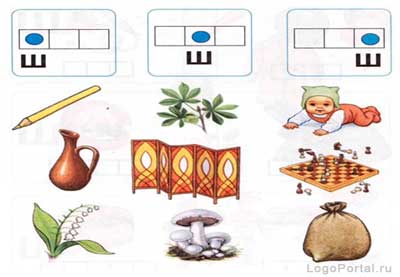 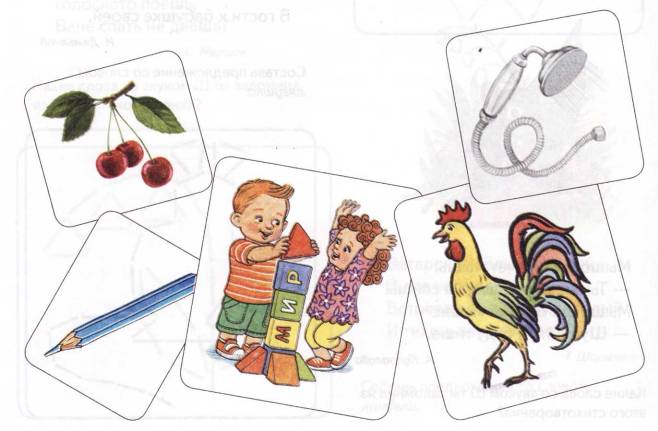 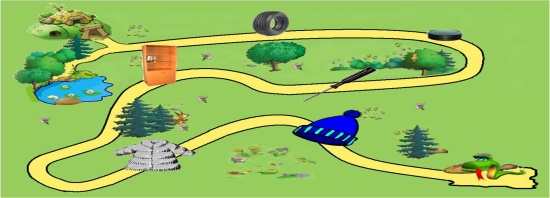 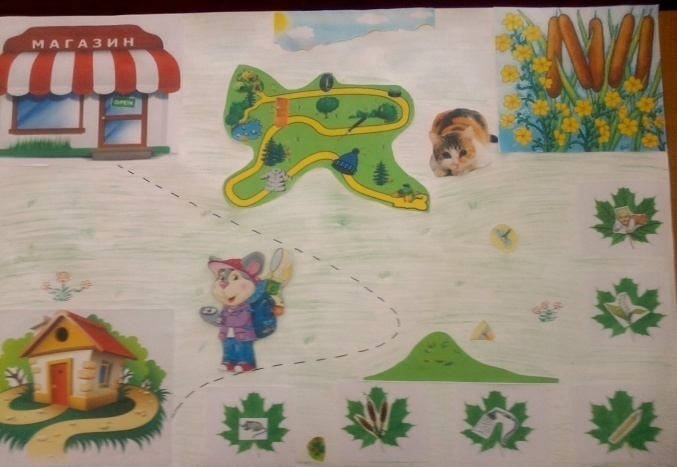 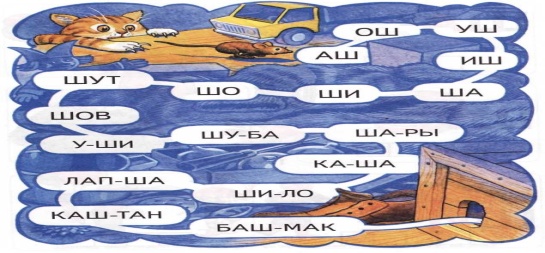 ША-ША-ШО ШО-ШИ-ШО ШИ-ШУ-ШУ ШУ-ША-ША ШЕ-ШЕ-ШИАШ-ОШ-АШУШ-АШ-УШОШ-ИШ-ОШ АШ-ИШ-ИШ ЭШ-АШ-ЭШ6. Автоматизация звука [ш] в словах.   Упражнение «Волшебная дорожка».        - Перед нами дорожка с картинками и чтобы пройти по ней, нужно назвать картинки правильно.         